PythonIn this course we will be using Wingware's Python IDE for our demonstrations.  Wingware's Python IDE is an Integrated Development Environment designed specifically for the Python programming language.Python is an interpreted language because Python programs are executed by an interpreter.  There are two ways to use the interpreter, the interactive mode and the script mode.  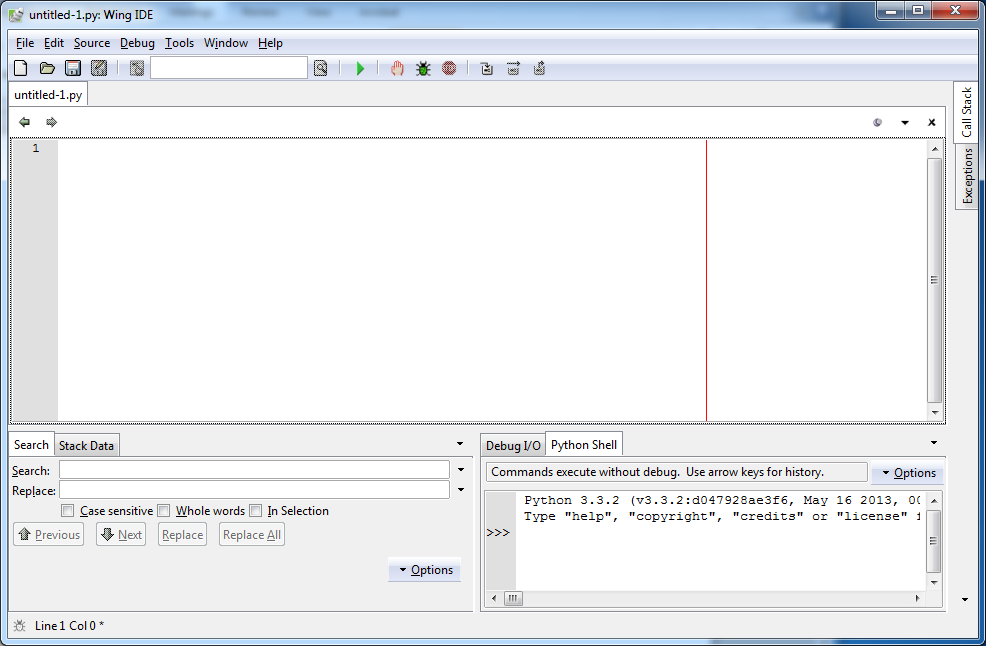 Interactive ModeIn interactive mode, you type Python commands and the interpreter processes the result, for example:>>> print (1+2)				Result: 3The chevron >>> is the prompt the interpreter uses to indicate that it is ready.  In the above example print (1+2) was entered and the interpreter returned 3.  Note print() is a python built-in function.Script ModeCode is stored in a file and uses the interpreter to execute the contents of the file.  Python scripts end with the extension .py.  From here on we will be using script mode for all our examples.Traditionally the first program new programmer write in a new language is called ‘Hello, World!’ because it displays the text 'Hello, World!'.Try it:print ('Hello, World!')			Result: Hello, World!Data TypesA value (like a letter or a number) is one of the basic things a program works with.  These values belong to different data types: 2 is an integer 					Integers belong to the type int'Hello, World!' is a string			Strings belong to the type str3.5 is a float					Decimal point belong to a type called floatStrings can be identified because they are enclosed in quotation marks.  For example:'1+2'						This is a string1+2						This is an integerExercise: Determine the output of the following print statements:print (1,000,000)				Result: 1 0 0											Have we printed one valve or 3 values?Try this:print (1,100,100)				Result: 1 100 100				Is this one or 3 values?Try this:Print (1000000)1000000					This is one value.Note: The comma-separated sequence of integers, are interpreted as separate integers.VariablesA variable is a name that refers to a value.  An assignment statement creates new variables and gives them values:a = 'Hello, World!'	Hello, World! is assigned to the variable aTo identify the variable type for variable a (above), enter the following command: Print(type(a))Result: <class 'str'>b = 2						2 is assigned to the variable bc = 3.5					3.5 is assigned to the variable cVariable names should be meaningful.  They can contain letters and numbers, but they have to begin with a letter. They can contain uppercase letters, but always good practice the variable name begins with a lowercase letter.The underscore character is often employed to separate variable names containing multiple words, for example my_variable.Camel case is another naming convention used for variable names in programming, with this convention multiple words are joined together (concatenated) as a single word.  The first letter of the first word is lowercase, and the first letter of each subsequent word is capitalised, for example myVariable.Python keywords cannot be used as variable names; Python has a number of keywords:and 		del 		from 		not 		whileas 		elif 		global 	or 		withassert 	else 		if 		pass 		yieldbreak 	except 	import 	printclass 	exec 		in 		raisecontinue 	finally 	is 		returndef 		for 		lambda 	tryTry this (this is a script):The Input FunctionThe python built-in input function is used to accept a string value entered by a user from a keyboard. Try this:name = input('Enter your name: ')print ('Your name is: ', name)Check the data type:type(name)<class 'str'>Let us try another example:num1 = input('Enter your favourite number: ')print ('Your favourite number is: ', num1)Check the data type:type(num1)<class 'str'>Python has a built-in function to convert a string into a number.  The function is int().
Try this and check the data type:num2 = input('Enter your favourite number: ')num=int(num2)type(num2)<class 'int'>Will this work?  Try it and check the data type:num3 = int(input('Enter your favourite number: '))type(num3)The Basic if StatementThe if statement used check if a condition is true.Exercise: Attempt to explain the if statement by creating and running the following program:  value = int(input('Please enter a number: '))if value < 20:    print('You entered a value less than 20')if value > 20:    print('You entered a value greater than 20')if value == 20:        print('You entered the value 20')print('Good bye')Please note, the two == are used to compare two bits of data.User Defined FunctionsUser defined functions (also known as methods) allow you to group blocks of code that are executed together.  A function can be called (used) over and over again.  The keyword def (definition used to define a function) is followed by the function name, parentheses () and then a colon :.  Try this:def abc1():print ('Hello, World!')abc1()The user defined name of the above function is abc1, when the abc1 function is called abc1() it will print the text 'Hello, World!'.Functions can hold arguments (args).  An argument is a value provided to a function when it is called.  Arguments contain parameters, parameters are names used to identify the arguments in a function. When a function is called, each parameter is assigned one of the argument values.Try this:def abc2(text):	    print(text,'is enjoying programming.')abc2('Michael')				Result:  Michael is enjoying programming.A closer look at the above function:Abc2('Michael')calls the user defined functioned named abc2() and passes the string value 'Michael' to the function.  Note: the parameter text within the abc2() function is assigned the value Michael.  The abc2() function contains yet another function,  the  print()function.  The print()function  prints the value assigned to the parameter text (the value being Michael), and the string is enjoying programming.Exercise: Determine the output of the following function:Function abc3:				def abc3 ( x, y ):		    print( x + y)			    abc3( 5, 10 )			The function contains 2 arguments.  The first argument is assigned to the parameter x and the second is assigned to the parameter y.Python functions can also contain keyword arguments (kwargs), keyword arguments are assigned default values.Attempt to describe the following function:def abc4(x, y='likes programming'):    print(x)    print(y)    print(x, y)abc4('Michael')Can you identify the arg and the kwarg within the above function?Work out what is happening with the following statements?The return statement will be discussed in a latter session.numA = 5numB = 6total = numA + numB name='Donald Duck'print( name, ' insists that ', numA,  ' + ', numB , ' =  ', total )#Function abc5:def abc5 ( x, y ):    return x + y 	print(abc5( 5, 10 ))#Function abc6:	def abc6():    return "Hello, world!"print(abc6())